Declaro, para fins de posse no cargo efetivo de      , junto a Secretaria de Estado de Fazenda, que eu ,       , RG nº      , CPF nº      , não me encontro cumprindo sanção por inidoneidade aplicada por qualquer órgão público ou entidade da esfera Federal, Estadual ou Municipal, não fui demitido a bem do serviço público e não acumulo cargo ou função pública da União, Estado, Município e Distrito Federal, vedados em lei.  Por ser verdade, firmo o presente;Belo Horizonte,    de       de 20  .SECRETARIA DE ESTADO DE FAZENDA DE MINAS GERAISDECLARAÇÃO DE IDONEIDADEAssinatura do declarante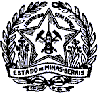 